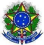 MINISTÉRIO DA EDUCAÇÃO SECRETARIA DE EDUCAÇÃO SUPERIOR PROGRAMA DE EDUCAÇÃO TUTORIAL - PET TERMO DE COMPROMISSO DO ALUNO ANEXO IEu ..................................................................................., RG nº .........................,  CPF nº......................., aluno do curso de graduação ..........................................,  matrícula nº........................, participante do PET na condição de (Bolsista ou Não  Bolsista) .......................................................... firmo perante a Instituição  ............................................................................................................, situada à  ............................................................................................................., inscrita no  CGC/MF....................................., representada pelo Pró-Reitor de Graduação, e o  Ministério da Educação, com sede na Esplanada dos Ministérios, Bloco L,  Brasília/DF, representado pelo Secretário de Educação Superior, o presente Termo  de Compromisso de Aluno(a) do Programa de Educação Tutorial – PET. Este Termo  reger-se-á pela observância do aluno signatário ao cumprimento das exigências da  Lei nº 11.180, de 23 de setembro de 2005 e da Portaria nº 3.385, de 29 de setembro  de 2005 e, ainda ao disposto nas seguintes cláusulas: CLÁUSULA PRIMEIRA: Respeitar a diversidade e pluralidade de ideias e opiniões dos demais membros dos  grupos PET, da comunidade universitária e da sociedade em geral. CLÁUSULA SEGUNDA: Preservar e incentivar a urbanidade e o desenvolvimento de atitudes éticas, como  elemento de conduta individual. CLÁUSULA TERCEIRA: Manter atualizados os dados cadastrais junto à Instituição de Ensino Superior. CLÁUSULA QUARTA: Apresentar, quando solicitado pela IES, os documentos que comprovem as  atividades desenvolvidas junto ao PET. CLÁUSULA QUINTA: Não ser bolsista de qualquer outro programa. CLÁUSULA SEXTA:Reconhecer que a participação no Programa de Educação Tutorial, para efeitos de  certificação, terá duração de 02 (dois) anos de atuação efetiva e comprovada no  Programa, não se formando vínculo empregatício de qualquer natureza com o  Concedente em razão deste Termo de Compromisso. E para que surtam todos os efeitos legais, o presente Termo é firmado pelo aluno  participante do PET e assinado pelo Pró-Reitor de Graduação da IES e pelo  Secretário de Educação Superior do MEC. Local e data. ________________________________________ ALUNO ________________________________________ PRÓ-REITOR DE GRADUAÇÃO ________________________________________ SECRETÁRIO DE EDUCAÇÃO SUPERIORMINISTÉRIO DA EDUCAÇÃO UNIVERSIDADE DA INTEGRAÇÃO INTERNACIONAL DA LUSOFONIA AFRO-BRASILEIRA (UNILAB) PRÓ-REITORIA DE GRADUAÇÃO ANEXO II  TERMO DE DISPONIBILIDADE DE TEMPO DE ALUNO DO GRUPO PET Declaro, para os devidos fins, que  eu,__________________________________________________ brasileiro(a),  portador(a) do CPF nº ______________________________, estudante  devidamente matriculado(a) no Curso de  _____________________________________________, tenho ciência das  obrigações inerentes à qualidade de estudante do Grupo PET ________________,  e nesse sentido informo que, além dos meus horários de sala de aula e de estudo,  disponho de 20 horas semanais para desenvolver as atividades do projeto,  reconhecendo que, a impossibilidade de cumprir todos os meus horários implicará  no cancelamento do vínculo.  Local e data: ___________________________________, _____/____/________. __________________________________ Assinatura do(a) candidatoMINISTÉRIO DA EDUCAÇÃO UNIVERSIDADE DA INTEGRAÇÃO INTERNACIONAL DA LUSOFONIA AFRO-BRASILEIRA (UNILAB) PRÓ-REITORIA DE GRADUAÇÃO ANEXO III FICHA DE INSCRIÇÃOANEXO IVMINISTÉRIO DA EDUCAÇÃO UNIVERSIDADE DA INTEGRAÇÃO INTERNACIONAL DA LUSOFONIA AFRO-BRASILEIRA (UNILAB) PRÓ-REITORIA DE GRADUAÇÃO  ESTRUTURA DA CARTA DE INTENÇÃO a) Primeira parte: deverão ser descritas atividades de teor profissional, artístico, acadêmico, tais como: olimpíadas, feiras, cursos (de qualquer natureza), apresentações, trabalhos (voluntários ou não), hobbies, viagens, participação em grupos (de dança, de estudos, corais, bandas, grêmio estudantil, coletivos, ONGs etc.), organização de eventos (festas, saraus, oficinas, eventos acadêmicos, shows etc.), publicações (de qualquer natureza: textual ou em vídeo; e em qualquer suporte: blogs, sites, redes sociais) etc.b) Segunda parte: deverá haver espaço também para as descrições de quais foram os motivos e/ou as influências que levaram o(a) candidato(a) a cursar o Bacharelado em Humanidades na Unilab, e o que espera do curso. Da mesma forma, deverão ser ditos os motivos que levaram o(a) candidato(a) a pleitear uma vaga para o PET de Humanidades e Letras, bem como o que espera do grupo.c) Terceira parte: deverá ser elaborada uma proposta de atividade a ser realizada futuramente pelo grupo PET de Humanidades e Letras. Para isso, deve ser desenvolvida 1 (uma) lauda com os pontos: 1- Descrição/Justificativa; 2- Objetivos; 3- Como a atividade será realizada? (Metodologia); 4- Quais os resultados que se espera da atividade. MINISTÉRIO DA EDUCAÇÃO UNIVERSIDADE DA INTEGRAÇÃO INTERNACIONAL DA LUSOFONIA AFRO-BRASILEIRA (UNILAB) PRÓ-REITORIA DE GRADUAÇÃO  ANEXO V BAREMA DA CARTA DE INTENÇÃOMINISTÉRIO DA EDUCAÇÃO UNIVERSIDADE DA INTEGRAÇÃO INTERNACIONAL DA LUSOFONIA AFRO-BRASILEIRA (UNILAB) PRÓ-REITORIA DE GRADUAÇÃO  ANEXO VIEu, _______________________________________________, portador do documento de identidade nº _________________, apresento o presente RECURSO contra decisão que indefere a minha( ) inscrição  ( ) classificação na ETAPA I  ( ) classificação na ETAPA II  ( ) classificação no resultado final do processo seletivo XX/2022 da PROGRAD Os argumentos com os quais contesto a referida decisão são: ______________________________________________________________________________________________________________________________________________________ _________________________________________________________________________________________________________________________________________________________________________________________________________________________________Para fundamentar essa contestação, encaminho anexos os seguintes documentos: ____________________________________________________________________________________________________________________________________________________________________________ Local e data ____________________________ AssinaturaNome Completo (em letra de forma): ____________________________________________________________________________________________________________________________Número de Matrícula: _________________ Documento de Identidade: __________________ CPF: _________________  Endereço: ____________________________________________________________________________________________________________________________Telefones: _____________________________________________________________________E-mail:________________________________________________________________________Curso: ( ) LETRAS-LÍNGUA PORTUGUESA / ( ) BACHARELADO EM HUMANIDADES Assinatura:____________________________________________________________________CritériosAV1AV2AV3AV41. Adequação ao tema (2 pontos)2.	Adequação	ao	gênero	textual,	conforme	estrutura apresentada no item 2.2.4.1 (2 pontos)3. Proposta de atividade de ensino, pesquisa e/ou extensão para o PET de humanidades e Letras serão considerados princípios como criatividade, exequibilidade e demanda social (2 pontos)4. Adequação a norma padrão de língua portuguesa. Coerência e coesão textuais (2 pontos)5. Conhecimento acerca do PET de Humanidades e Letras da UNILAB e do papel do/a estudante no exercício da prática acadêmica (2 pontos) MÉDIA DE CADA AVALIADOR  MÉDIA TOTAL